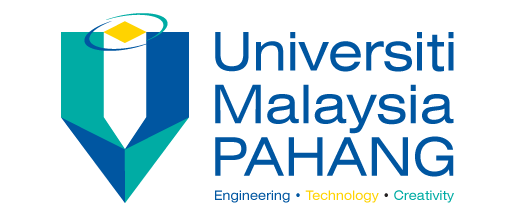 Contribution FormGroup NamesTitle of the projectCompanyGroup Assignment NoGroup MembersNamesContribution/ Task Witness Signature(Group Members)Mark 